Sample Assessment Tasks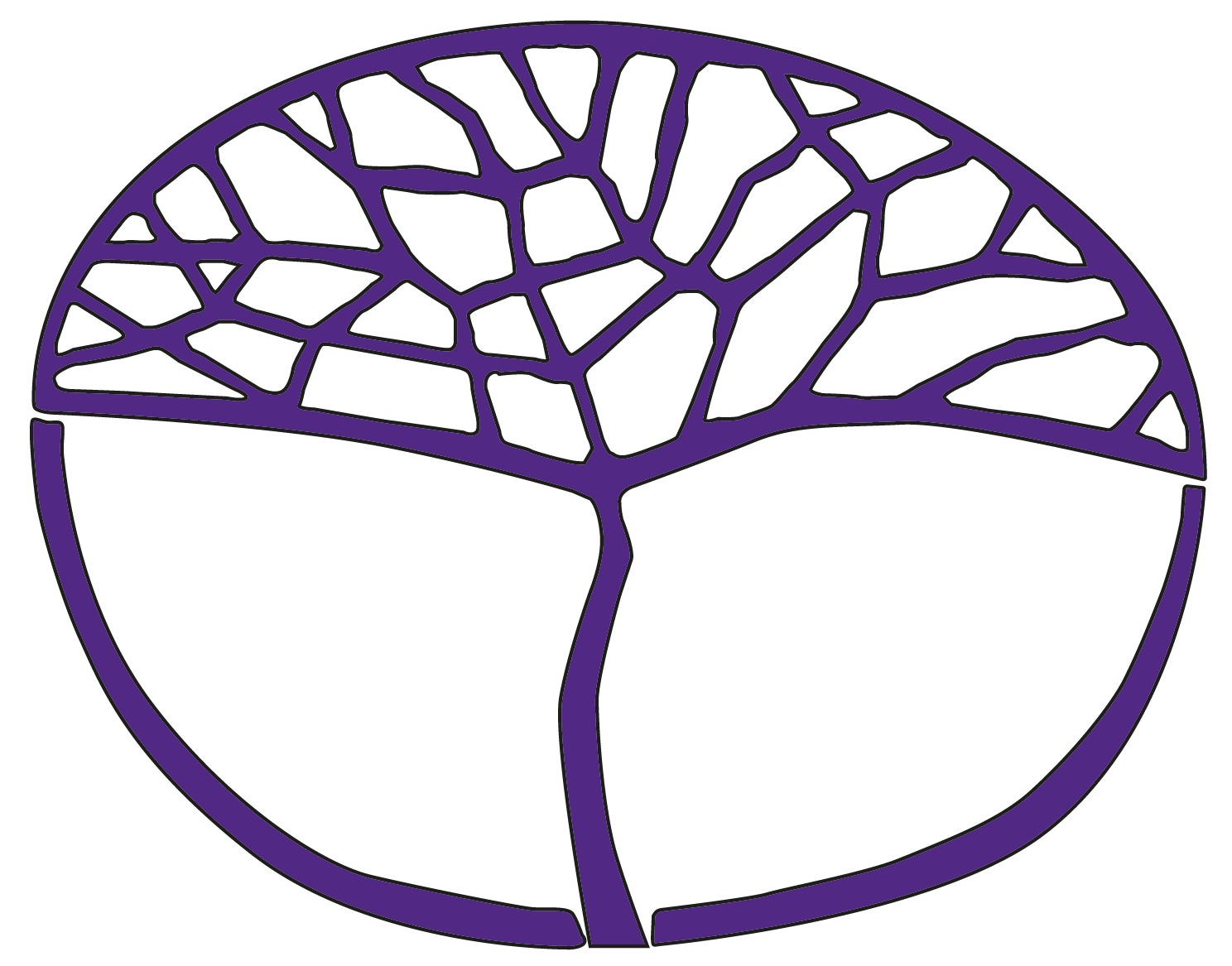 Earth and Environmental ScienceATAR Year 11Copyright© School Curriculum and Standards Authority, 2014This document – apart from any third party copyright material contained in it – may be freely copied, or communicated on an intranet, for non-commercial purposes in educational institutions, provided that the School Curriculum and Standards Authority is acknowledged as the copyright owner, and that the Authority’s moral rights are not infringed.Copying or communication for any other purpose can be done only within the terms of the Copyright Act 1968 or with prior written permission of the School Curriculum and Standards Authority. Copying or communication of any third party copyright material can be done only within the terms of the Copyright Act 1968 or with permission of the copyright owners.Any content in this document that has been derived from the Australian Curriculum may be used under the terms of the Creative Commons Attribution 4.0 International licenceDisclaimerAny resources such as texts, websites and so on that may be referred to in this document are provided as examples of resources that teachers can use to support their learning programs. Their inclusion does not imply that they are mandatory or that they are the only resources relevant to the course.Sample assessment taskEarth and Environmental Science – ATAR Year 11Task 1 – Unit 1Assessment type: InvestigationConditionsTime for the task: 	one session for planning 	one session for conducting	25 minutes for in-class validation testTask weighting5% of the school mark for Units 1 and 2____________________________________________________________________________________________________Investigate soil properties: wettabilityMany soils in Western Australia are ‘non-wetting’, which means that water applied to the soil is unable to penetrate, and therefore is not available for plant uptake.You are to work in groups of two or three students to design and conduct an investigation into this issue.You could compare the wettability of different soils, or test the effect of soil wetting agents on soil.Your scientific report includes the following:Planning	7 marksBackground research:	What is soil wettability and how could you measure it?	How do soil wetting agents work?Decide what you are going to investigate and write a hypothesis that relates the dependent and independent variables.Plan the equipment you will require and the measurements you will make. Include replicates or repeat trials.Conducting	12 marksWrite your procedure in sufficient detail to enable someone to replicate your investigation.Draw a labelled diagram of your equipment setup.Record your results in a suitable table.Processing and analysis	11 marksDiscuss your results, including trends in your data, and make a conclusion.  Relate your conclusion to your hypothesis.Discuss the limitations of your investigation and make suggestions for improvements.Hand in your scientific report.Answer the in-class validation questions.	18 marksIn-class validation questions – soil wettability investigation1.	Describe in detail how you measured the wettability of your soil.	(5 marks)2.	a.	List the variables that you controlled in your investigation.	(3 marks)	b.	Identify your independent variable.	(1 mark)	c.	Identify your dependent variable.	(1 mark)3.	What did your investigation tell you about soil wettability? Discuss your conclusion using your understanding of this topic.	(4 marks)4.	Why is soil wettability important to gardeners?	(2 marks)5.	Describe two ways that you could improve your investigation to obtain higher quality results.
		(2 marks)Marking key for sample assessment task 1 — Unit 1Sample assessment taskEarth and Environmental Science – ATAR Year 11Task 9 – Unit 2Assessment type: Extended taskConditionsTime allowed for completion of the task: 2 weeksTask weighting5% of the school mark for Units 1 and 2____________________________________________________________________________________________________Research the use of satellite information to monitor and manage biomass productionSatellite technology provides a vast amount of data including land surface temperature, sea surface temperature, infrared images, position, biomass estimates, spectral analysis, evapotranspiration, and much more. Farmers, horticulturists, foresters, conservationists and fishers can use this information to assist with monitoring and managing biomass production or natural resources.Your task is to research this data as it applies to an Australian location of your choice and to discuss your findings. Use the points below to guide your research. Select an area to investigate and describe it.Describe at least two types of satellite data, the type of radiation they use and the information they provide.Describe the information that satellite data provides about your chosen area. Describe how the information gives a greater understanding of what is happening over time in the area. Discuss how the satellite information is or could be used to make decisions about managing the area.You will be asked to respond to an in-class question based on your research. You may bring your research notes with you for this task.Below are some resources to get you started, but you will find more information yourself.Resourceshttp://www.pasturesfromspace.csiro.au/farm_by_satellite.pdfhttp://en.wikipedia.org/wiki/Precision_agriculturehttp://www.satimagingcorp.com/applications/natural-resources/agriculture/In-class extended response on your research.Time allowed 25 minutesStudent name _____________________________Using the information you researched, describe how satellite information can be used to monitor and manage the biomass and other factors of the location you studied.Include the following in your response: describe the topography, vegetation and land use of your selected research area	(4 marks)describe two different types of information that satellites provide about the area	(4 marks)discuss how this information can be used to monitor changes in two biotic or abiotic factors in your area	(4 marks)discuss two management strategies based on this monitoring.	(4 marks)Marking key for sample assessment task 9 — Unit 2Sample assessment taskEarth and Environmental Science – ATAR Year 11Task 11 – Unit 2Assessment type: TestConditionsTime for the task: 45 minutesUnder test conditionsTask weighting5% of the school mark for Units 1 and 2____________________________________________________________________________________________________Test: Ocean processes, energy transfer and biogeochemical processesQuestion 1a. 	Use your understanding of the water cycle to describe the processes that transform salty seawater into the fresh water stored in underground aquifers. 	(4 marks)____________________________________________________________________________________________________________________________________________________________________________________________________________________________________________________________________________________________________________________________________________________________________________________________________________________________________________________________________________________________________________b. 	Show three (3) of these processes in a labelled diagram.	(6 marks)Question 2a. 	Explain the importance of photosynthesis to the organisms living in a freshwater lake ecosystem. 	(4 marks)__________________________________________________________________________________________________________________________________________________________________________________________________________________________________________________________________________________________________________________________________________________________________________________________________________________________b. 	Select five (5) appropriate plants and animals (both aquatic and terrestrial) from a freshwater lake ecosystem, and draw a labelled food web diagram which shows their relationships to each other.	(7 marks)Question 3a. 	Describe the role of nitrogen-fixing bacteria in the nitrogen cycle.	(2 marks)______________________________________________________________________________________________________________________________________________________________________________________________________________________________________________________b. 	Describe the role of nitrifying bacteria in the nitrogen cycle.	(2 marks)______________________________________________________________________________________________________________________________________________________________________________________________________________________________________________________c. 	Describe one (1) way that humans have interfered with the natural nitrogen cycle and how this affects the levels of nitrogen in the relevant parts of the cycle.	(2 marks)____________________________________________________________________________________________________________________________________________________________________Question 4a. 	Oceans transport both energy and matter around the globe. 
Explain this statement.	(4 marks)______________________________________________________________________________________________________________________________________________________________________________________________________________________________________________________b. 	Describe an important characteristic of El Niño?	(1 mark)____________________________________________________________________________________________________________________________________________________________________c. 	Describe the main effect of El Niño on the climate of south eastern Australia.	(1 mark)____________________________________________________________________________________________________________________________________________________________________Question 5Water is becoming an increasingly valuable resource as the rainfall in WA decreases. In the table below list three methods that the Western Australian government uses to supply water for the population to use. In the table, compare how much water each method will produce in the future and how much it will cost in the future. Use words such as most, least, moderate to complete the table.	(9 marks)Question 6A horticulturist is growing a crop of lettuces in the soil at Wanneroo. This crop requires inputs of energy and matter in order for the plants to grow. List them below: 	(4 marks)Energy input:		Matter input:		Marking key for sample assessment task 11 — Unit 2Test: Ocean processes and biogeochemical processesDescriptionMarksScientific report/30Planning/7Develops a hypothesis which relates the independent and dependent variables.Lists all materials.States how controlled variables are controlled.Plans for repeat trials.1–21–21–21Conducting/12Clearly lists the procedure including: logical detailed sequence of stepsspecifies how soil samples are measuredspecifies how added water (and wetting agent if used) is measuredspecifies how the amount of water absorbed is measured or calculated.Provides a labelled diagram of equipment setup.Selects appropriate equipment and collects accurate results.Displays data in a table with appropriate headings and units of measurement.Averages the data from repeat trials.1–21111–21–21–21Processing and analysis/11Graphs data collected from the investigation (if applicable): appropriate graph title axes correctly labelled includes appropriate units of measurement plots data correctly draws the appropriate type of graph. Refers to specific data when describing trends in the results.States a conclusion and relates it to the hypothesis.Makes reasonable suggestions for improvements to procedure.1–51–21–21–2In-class validation questions/181. 	Clear logical description of how the measurements for wettability were taken, and any calculations conducted: measure initial mass of soil sampleadd a measured volume of water measure mass of wet soil or volume of water that was not absorbedcalculate amount of water absorbed by samplesaverage results from repeat trials.2.	a.	Lists at least three controlled variables	b. 	Correctly identifies independent variable.	c. 	Correctly identifies dependent variable.3. 	Clearly states a relevant conclusion based on the data.	Discusses the conclusion using relevant science understanding.4. 	Describes the need for soils to allow water to penetrate so it is available for plant roots.5. 	Describes 2 appropriate measures for improving the procedure.111111–3111–21–21–21–2Total/48DescriptionMarksMarksDescribes the selected areatopography, vegetation (1 mark for brief or 2 marks for detailed)land use or other relevant information (brief or detailed)1–21–2Describes two methods of satellite imaging e.g. photographic, infrared and the information this provides about the area e.g. vegetation, water sources, stock1–21–2Describes in detail how satellite information can show changes in two factors over time such aschanges in vegetation coverwater resourcesstocking rates1–21–2Describes two management strategies that could be developed or implemented for this area such asremoval of pest speciesplanting vegetationselective fertilising of landmonitoring water extractionobserving the effects of strategies in subsequent satellite information1–21–2Total /16Accept other relevant answersMethod of water supplyAmount of water producedComparative costDescriptionMarksQuestion 1a. 	evaporation: pure water evaporates from seawater leaving salt behind	precipitation	percolation into aquiferb. 	diagram showing the three processes 	labelled arrows in correct direction1–2111–31–3Question 2a. 	photosynthesis converts sun’s energy into biomass	enables the producers to growproducers provide the food for first order consumers in the ecosystemhigher order consumers eat the lower order consumersb. 	selects five appropriate labelled organisms e.g. algae, grass, trees, appropriate aquatic and terrestrial animals	shows correct relationships between producers and consumers; 1 for each correct arrow11111–21–5Question 3a. 	nitrogen-fixing bacteria absorb nitrogen from air 	convert it to ammoniab. 	nitrifying bacteria convert ammonia 	into nitrites or nitratesc. 	applying nitrogen-rich fertiliser, septic sewage systems or other relevant methodsnitrogen levels increase in groundwater or freshwater111111Question 4a. 	describes transport of energy: heat energy transported by warm water in ocean currents	describes transport of matter: nutrients, biomass transported by masses of moving waterb. 	warm ocean temperaturesc. 	drier than average 1–21–211Question 5Methods used:water catchment in damsextraction of water from aquifersdesalination of salt watercompares future availability of water from each sourcediscusses comparative cost of each method1111–31–3Question 6Sun’s energy or UV lightMatter inputs include waternutrients/fertilisergrowing medium/soilcarbon dioxide (max 3)13 x 1Total/46Accept other relevant answers